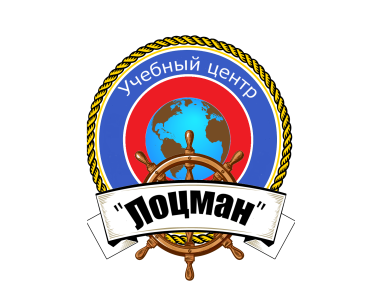 Частное учреждение профессионального образования «Учебный центр «Лоцман».Образовательная программа подготовки водителей внедорожных мототранспортных  средств (самоходных машин категории «А1») г. ТверьОбщие положения	Настоящая образовательная программа подготовки водителей внедорожных мототранспортных средств (самоходных машин категории А1) разработана в соответствии с постановлением правительства РФ от 12.07.1999 года № 796 «Об утверждении правил допуска к управлению самоходными машинами и выдачи удостоверения тракториста-машиниста (тракториста) и предназначена для подготовки граждан годных к управлению внедорожными мототранспортными средствами. Указанная в образовательной программе последовательность изучения тем может быть изменена решением педагогического совета образовательного учреждения, при условии, что Программа будет выполнена в полном объеме.Структура и содержание Образовательной программы представлены профессиональной характеристикой, учебным планом по Образовательной программе, тематическими планами, рабочими программами по учебным предметам: «Устройство», «Техническое обслуживание и ремонт», «Правила дорожного движения», «Основы управления и безопасность движения», «Оказание первой медицинской помощи».Учебный план устанавливает перечень предметов и объем часов. Указанные в нем перечень предметов и объем часов отводимое на изучение каждого предмета, а также предметы, выносимые на экзамены и зачеты, не могут быть изменены.После сдачи экзамена в государственной инспекции по надзору за техническим состоянием самоходных машин и других видов техники (далее – Гостехнадзор) учащиеся получают удостоверение на право управления внедорожными мототранспортными средствами (далее – водитель внедорожного мотосредства).На теоретических занятиях используются детали, сборочные единицы, приборы и агрегаты. Изучение работы агрегатов, механизмов и приборов сопровождается показом на моделях и агрегатах. При необходимости используются схемы, плакаты, слайды, учебные фильмы. В процессе изучения материала учащиеся привлекаются к самостоятельной работе с научно-технической и справочной литературой.Вождение внедорожных мотосредств выполняется на специально оборудованной площадке индивидуально с каждым обучающимся под руководством мастера производственного обучения. Вождение проводится во внеурочное время.На обучение вождению отводится 10 часов на каждого обучаемого. Занятия по предмету «Оказание первой медицинской помощи» проводятся врачом или медработником со средним медицинским образованием. На практических занятиях учащиеся должны быть обучены выполнению приемов по оказанию первой помощи (самопомощи) пострадавшим на дорогах. По предмету «Оказание первой медицинской помощи» проводится зачет.На прием теоретического экзамена отводится по учебному плану 6 часов, которые определяются по 6 часов на каждого члена экзаменационной комиссии.2. ПРОФЕССИОНАЛЬНАЯ ХАРАКТЕРИСТИКА1. Профессия водитель внедорожных мототранспортных средств категория.2. Назначение профессии:Водитель внедорожных мототранспортных средств управляет мототранспортными средствами, не предназначенными для движения по автомобильным дорогам общего пользования (снегоходы, мотосани, мотонарты и т.д.).Профессиональные знания и навыки водителя внедорожного мототранспортного средства позволяют  ему подготавливать внедорожное мототранспортное средство к эксплуатации в различных погодных условиях, экономично его эксплуатировать и управлять им с соблюдением безопасности движения.3. Квалификация:В системе непрерывного образования профессия водитель внедорожных мототранспортных средств относится к первой ступени квалификации.4. Содержательные параметры  профессиональной деятельности:5. Специфические требованияМинимальный возраст для получения права управления внедорожными мототранспортными средствами 16 лет.Медицинские ограничения регламентированы Перечнем противопоказаний Министерства здравоохранения Российской Федерации.УЧЕБНЫЙ ПЛАНПОДГОТОВКИ ВОДИТЕЛЕЙ ВНЕДОРОЖНЫХ МОТОТРАНСПОРТНЫХ СРЕДСТВ * Экзамен по вождению мототранспортных средств проводится за счет часов отведенных на вождение1. УЧЕБНЫЙ ПРЕДМЕТ «УСТРОЙСТВО ВНЕДОРОЖНЫХ МОТОТРАНСПОРТНЫХ СРЕДСТВ»1.1 Тематический план предмета «Устройство внедорожных мототранспортных средств»1.2 Рабочая программа предмета «Устройство внедорожных мототранспортных средств».Тема 1. Введение.Разновидности внедорожных мототранспортных средств.Классификация внедорожных мототранспортных средств.Обще устройство внедорожных мототранспортных средств.Тема 2. ДвигательОбщее устройство и работа двигателя.Система смазки и охлаждения двигателя.Топливо и горючие смеси. Система питания.Неисправности механизмов и систем двигателя, причины и способы их устранения.Тема 3. ЭлектрооборудованиеИсточники тока, система зажигания.Приборы освещения и сигнализации.Неисправности электрооборудования, причины и способы их устранения.Тема 4. Трансмиссия.Назначение, устройство и работа трансмиссии, Основные неисправности трансмиссии причины и способы устранения.Тема 5. Несущая системаНазначение, устройство рамы внедорожного мототранспортного средства. Неисправности несущей системы, причины и способы устранения.Тема 6. Ходовая частьНазначение, устройство ходовой части внедорожного мототранспортного средства. Неисправности ходовой части, причины и способы их устранения.Тема 7. Органы управленияУстройство и работа органов управления. Определение технического состояния рулевого управления. Определение технического состояния тормозной системы. Основные неисправности органов управления, причины и способы их устранения.2. УЧЕБНЫЙ ПРЕДМЕТ «ТЕХНИЧЕСКОЕ ОБСЛУЖИВАНИЕ И РЕМОНТ ВНЕДОРОЖНЫХ МОТОТРАНСПОРТНЫХ СРЕДСТВ»2.1 Тематический план предмета «Техническое обслуживание и ремонт внедорожных мототранспортных средств». 2.2 Рабочая программа предмета «Техническое обслуживание и ремонт внедорожных транспортных средств»Тема 1. Обслуживание двигателя и его системОбслуживание двигателя: очистка от пыли и грязи двигателя (при необходимости) подтяжка гаек крепления головки, крышки картера, проверка на отсутствие подтеканий масла и подсоса воздуха в соединениях.Обслуживание системы смазки: проверка уровня масла, смена масла, устранение подтеканий.Обслуживание системы питания: осмотр карбюратора очистка от пыли и грязи устранение подтеканий. Обслуживание воздухоочистителя. Обслуживание системы выпуска.Тема 2. Обслуживание электрооборудованияАккумуляторная батарея: очистка поверхности мастики и клемм от загрязнений, проверка уровня и плотности электролита.Генератор: проверка крепления генератора, состояние щеток коллектора, контактов, проводов.Регулятор напряжения: очистка от пыли и грязи, проверка крепления регулятора напряжения и реле-регулятора.Система зажигания: состояние и крепление приборов системы зажигания, зазор между контактами прерывателя-распределителя и их состояние, очистка электродов свечи, установка зазоров между электродами свечи согласно инструкции.Тема 3. Обслуживание трансмиссииОпределение работоспособности привода выключения сцепления. Регулировка свободного хода рычага сцепления. Определение неисправности механизма выключения. Уход за приводом сцепления.Внешний осмотр коробки передач. Определение работоспособности механизма переключения. Долив или смена масла в коробке передач.Цепная передача. Осмотр цепной передачи и определение технического состояния ведущей, ведомой звездочек и цепи. Определение натяжения с величины прогиба цепи. Регулировка натяжения цепи. Уход за цепной передачей.Карданная передача. Осмотр карданной передачи и определение ее технического состояния. Смазка крестовины. Определение работоспособности главной передачи. Проверка уровня масла в картере главной передачи. Порядок замены масла в картере главной передачи.Тема 4. Обслуживание несущей системы, органов управления и ходовой частиНесущая система: осмотр рамы.Ходовая часть: осмотр и выявление неисправностей передней и задней подвески (крепление, подтекание жидкости, состояние пружин).Органы управления: осмотр и определение технического состояния рулевой колонки и рулевого амортизатора; проверка работоспособности привода управления тормозов. Порядок выполнения регулировки тормозов.3. УЧЕБНЫЙ ПРЕДМЕТ «ПРАВИЛА ДОРОЖНОГО ДВИЖЕНИЯ» 3.1 Тематический план предмета «Правила дорожного движения»3.2 Рабочая программа предмета «Правила дорожного движения»Тема 1. Основные положения, основные понятия и термины.Значение правил в обеспечении порядка и безопасности дорожного движения. Общая структура правил. Основные понятия и термины, содержащиеся в правилах.Обязанности участников дорожного движения и лиц уполномоченных регулировать дорожное движение. Порядок ввода ограничений в дорожном движении.Документы, которые водитель обязан иметь при себе и передавать для проверки работникам полиции, гостехнадзора и их внештатным сотрудникам.Обязанности водителя перед выездом и в пути.Обязанности водителя причастного к дорожно-транспортному происшествию.Тема 2. Дорожные знаки.Значение дорожных знаков в общей системе организации дорожного движения. Классификация дорожных знаков. Требования к расстановке дорожных знаков. Дублирующие, сезонные и временные дорожные знаки.Предупреждающие знаки. Назначение. Общий признак предупреждения. Правила установки предупреждающих знаков. Название и назначение каждого знака. Действие водителя при приближении к опасному участку дороги, обозначенному соответствующим предупреждающим дорожным знаком.Знаки приоритета. Назначение. Название и способы установки каждого знака. Действия водителя в соответствии с требованиями знаков.Запрещающие знаки. Назначение. Общий признак запрещения. Название, назначение и место установки каждого знака. Действия водителя в соответствии с требованиями запрещающих знаков. Исключения. Зона действия запрещающих знаков.Предписывающие знаки. Назначение. Общий признак предписания. Название, назначение и место установки каждого знака. Действия водителя в соответствии с требованием предписывающих знаков. Исключения.Знаки особых предписаний. Назначение. Общий признак предписания. Название, назначение и место установки каждого знака. Действия водителя в соответствии с требованием знаков, которые вводят определенные режимы движения.Информационные знаки. Назначение. Общий признак информационных знаков. Название, назначение и место установки каждого знака. Действия водителя в соответствии с требованием информационных знаков.Знаки сервиса. Назначение. Название и место установки каждого знака. Знаки дополнительной информации (таблички) Назначение. Название и место установки каждого знака.Тема 3. Порядок движения, остановка и стоянка.Предупредительные сигналы. Виды и назначение сигналов. Правила подачи сигналов световыми указателями поворотов и рукой. Случаи, разрешающие применение звуковых сигналов. Использование предупредительных сигналов при обгоне. Включение ближнего света фар в светлое время суток. Аварийная ситуация и ее предупреждение.Опасные последствия не соблюдения правил подачи предупредительных сигналов.Начало движения, изменение направления движения. Обязанности водителя перед началом движения, перестроением и другими изменениями направления движения. Порядок выполнения поворота на перекрестке. Поворот на лево и разворот вне перекрестка. Опасные последствия несоблюдения правил маневрирования.Расположение внедорожного мотосредства на проезжей части.Опасные последствия несоблюдения правил расположения внедорожного мотосредства на проезжей части.Скорость движения и дистанция. Факторы, влияющие на выбор скорости движения. Ограничения скорости в населенных пунктах. Выбор безопасного интервала и дистанции.Опасные последствия несоблюдения безопасной скорости и дистанции. Обгон и встречный разъезд. Обязанности водителя перед началом обгона. Действия водителя при обгоне, места, где обгон запрещен.Встречный разъезд на узких участках дорог. Опасные последствия несоблюдения правил встречного разъезда и обгона.Остановка и стоянка. Порядок остановки и стоянки. Способы постановки на стоянку самоходной машины. Опасные последствия несоблюдения правил остановки и стоянки.Тема 4. Регулирование дорожного движения.Средства регулирования дорожного движения. Значение сигналов светофора и действия водителя в соответствии с этими сигналами.Действия водителя и пешеходов в случае, когда сигналы светофора, дорожные знаки и дорожная разметка противоречат жестам регулировщика.Практическое занятие по темам 2-4 (Решение ситуационных задач по указанным темам). Решение комплексных задач, разбор типичных дорожно-транспортных ситуаций с использованием технических средств обучения (макетов, стендов и.т.д).Выработка навыков подачи предупредительных сигналов рукой. Формирование умений правильно руководствоваться сигналами регулирования, ориентироваться, оценивать ситуацию и прогнозировать ее развитие.Ознакомление с действиями водителя в конкретных условиях дорожного движения.Тема 5. Проезд перекрестков, общие правила проезда перекрестков.Нерегулируемые перекрестки. Перекрестки неравнозначных и равнозначных дорог. Порядок движения на перекрестках неравнозначных и равнозначных дорог.Регулируемые перекрестки. Порядок взаимодействия сигналов светофора и дорожных знаков. Порядок и очередность движения на регулируемом перекрестке.Очередность проезда перекрестка, когда главная дорога меняет свое направление. Действия водителя в случае если он не может определить наличие покрытия на дороге (темное время суток, грязь, снег и.т.п), а также при отсутствии знаков приоритета.Тема 6. Проезд железнодорожных переездов. Железнодорожные переезды, разновидности железнодорожных переездов. Устройство и особенности работы современной железнодорожной сигнализации на переездах. Порядок движения транспортных средств через переезд. Запрещения, действующие на железнодорожном переезде. Опасные последствия нарушения правил проезда пешеходных переходов и железнодорожных переездов.Практическое занятие по темам 5-6 (Решение ситуационных задач по указанным темам). Решение комплексных задач, разбор типичных дорожно-транспортных ситуаций с использованием технических средств обучения (макетов, стендов и.т.д).Развитие навыков прогнозирования в ситуациях, характеризующихся признаками ограниченного обзора. Действия водителя при вынужденной остановке на железнодорожном переезде.Тема 7. Техническое состояние и оборудование внедорожных мототранспортных средств.Общие требования. Условия, при которых запрещена эксплуатация внедорожных мототранспортных средств. Неисправности, при возникновении которых, водитель должен принять меры, к их устранению, а если это не возможно, то следовать до места ремонта или стоянки с соблюдением необходимых мер предосторожности. Неисправности, при которых запрещено дальнейшее движение. Опасные последствия эксплуатации внедорожных мототранспортных средств с неисправностями, угрожающими безопасности движения.Тема 8. Номерные и опознавательные знаки, предупредительные устройства, надписи и обозначения.Регистрация, перерегистрация внедорожных мототранспортных средств.Требования к оборудованию внедорожных мототранспортных средств номерными и опознавательными знаками, предупредительными устройствами.4. УЧЕБНЫЙ ПРЕДМЕТ «ОСНОВЫ УПРАВЛЕНИЯ И БЕЗОПАСНОСТЬ ДВИЖЕНИЯ»4.1 Тематический план предмета «Основы управления и безопасность движения»4.2. Рабочая программа предмета «Основы управления и безопасность движения»РАЗДЕЛ 1. ОСНОВЫ УПРАВЛЕНИЯ ВНЕДОРОЖНЫМИМОТОТРАНСПОРТНЫМИ СРЕДСТВАМИТема 1.1. Техника управления внедорожными мототранспортными средствамиПосадка. Оптимальная рабочая поза. Использование регулировок положения сиденья и органов управления для принятия оптимальной рабочей позы. Типичные ошибки при выборе рабочей позы. Назначение органов управления, приборов и индикаторов. Подача сигналов. Приемы действия органами управления. Скорость движения и дистанция. Изменение скорости на поворотах, разворотах и в ограниченных проездах.Встречный разъезд. Проезд железнодорожных переездов.Тема 1.2. Дорожное движение.Факторы, влияющие на безопасность. Определяющая роль квалификации водителя в обеспечении безопасности дорожного движения. Обеспечение безопасности и экологичности дорожного движения.Тема 1.3.  Психофизиологические и психические качества водителяЗрительное восприятие. Поле зрения. Восприятие расстояния и скорости внедорожных мототранспортных средств. Избирательность восприятия информации. Направления взора. Ослепление. Адаптация и восстановление световой чувствительности. Восприятие звуковых сигналов. Маскировка звуковых сигналов шумом. Восприятие линейных ускорений, угловых скоростей и ускорений. Суставные ощущения. Восприятие сопротивлений и перемещений органов управления.Время переработки информации. Зависимость амплитуды движений рук (ног) водителя от величины входного сигнала. Психомоторные реакции водителя. Время реакции. Изменение времени реакции в зависимости от сложности дорожной ситуации.Подготовленность водителя: знания, умения, навыки.Этика водителя в его взаимоотношениях с другими участниками дорожного движения. Межличностные отношения и эмоциональные состояния. Соблюдение правил дорожного движения. Поведение при нарушении Правил другими участниками дорожного движения. Взаимоотношения с другими участниками дорожного движения, представителями органов милиции и Гостехнадзора.Тема 1.4. Эксплуатационные показателиПоказатели эффективного и безопасного выполнения работ: габаритные размеры, параметры массы, грузоподъемность (вместимость), скоростные и тормозные свойства, устойчивость против опрокидывания, заноса и бокового скольжения, топливная экономичность, приспособленность к различным условиям эксплуатации, надежность.Тема 1.5. Действия водителя в нештатных (критических) режимах движенияДействия водителя при возгорании внедорожных мототранспортных средств, при падении в воду, попадания провода электролинии высокого напряжения на внедорожное мототранспортное средство.Подготовленность водителя - условие эффективной работы внедорожных мототранспортных средств.Тема 1.6. Дорожно-транспортные происшествияПонятия о дорожно-транспортной ситуации и дорожно-транспортном происшествии. Классификация дорожно-транспортных происшествий.Причины возникновения дорожно-транспортных происшествий: нарушения Правил дорожного движения, неосторожные действия участников движения, выход внедорожного мототранспортного средства из повиновения водителя, техническая неисправность и другие. Причины, связанные с водителем: низкая квалификация, переутомление, сон за рулем, несоблюдение режима труда и отдыха.Условия возникновения дорожно-транспортных происшествий.Активная, пассивная и экологическая безопасность внедорожных мототранспортных средств.Государственный контроль за безопасностью дорожного движения.Тема 1.7. Безопасная эксплуатацияБезопасная эксплуатация и ее зависимость от технического состояния механизмов и сборочных единиц машины.Требования к состоянию ходовой части.Безопасная эксплуатация системы электрооборудования.Требования к техническому состоянию двигателя, влияющих на безопасную эксплуатацию.Требования безопасности при опробовании рабочих органов.Требования безопасности при обслуживании. РАЗДЕЛ 2. ПРАВОВАЯ ОТВЕТСТВЕННОСТЬТема 2.1. Административная ответственностьПонятие об административной ответственности. Административные   правонарушения. Виды административных правонарушений. Понятия и виды административного воздействия: предупреждение, штраф, лишение права управления. Органы, налагающие административные наказания, порядок их исполнения.Тема 2.2. Уголовная ответственностьПонятие об уголовной ответственности. Понятия и виды транспортных преступлений. Характеристика транспортных преступлений. Состав преступления. Обстоятельства, смягчающие и отягчающие ответственность. Виды наказаний.Уголовная ответственность за преступления при эксплуатации внедорожных мототранспортных средств.Условия наступления уголовной ответственности.Тема 2.3. Гражданская ответственностьПонятие о гражданской ответственности. Основания для гражданской ответственности. Понятия: вред, вина, противоправное действие. Ответственность за вред, причиненный в ДТП. Возмещение материального ущерба. Понятие о материальной ответственности за причиненный ущерб. Условия и виды наступления материальной ответственности, ограниченная и полная материальная ответственность.Тема 2.4. Правовые основы охраны природыПонятие и значение охраны природы. Законодательство об охране природы. Цели, формы и методы охраны природы. Объекты природы, подлежащие правовой охране: земля, недра, вода, флора, атмосферный воздух, заповедные природные объекты.Органы, регулирующие отношения по правовой охране природы, их компетенции, права и обязанности. Ответственность за нарушение законодательства об охране природы.Тема 2.5. Право собственности на внедорожное мототранспортное средствоПраво собственности, субъекты права собственности. Право собственности на внедорожное мототранспортное средство. Налог с владельца внедорожного мототранспортного средства. Документация на внедорожное мототранспортное средство.Тема 2.6. Страхование водителя и внедорожных мототранспортных средствПорядок страхования. Порядок заключения договора о страховании. Страховой случай. Основание и порядок выплаты страховой суммы. Понятие «потеря товарного вида». 5. УЧЕБНЫЙ ПРЕДМЕТ «ОКАЗАНИЕ ПЕРВОЙ МЕДИЦИНСКОЙ ПОМОЩИ»5.1 Тематический план предмета «Оказание первой медицинской помощи»5.2 Рабочая программа предмета «Оказание первой медицинской помощи»Тема 1 Основы анатомии и физиологии человекаОсновные представления о системах организма и их функционировании: сердечнососудистая система, нервная система, опорно-двигательная система. Простейшие признаки, позволяющие определить их состояние: частота пульса и дыхания, реакция зрачков, степень утраты сознания, цвет слизистых и кожных покровов.Тема 2. Структура дорожно-транспортного травматизма. Наиболее частые повреждения при ДТП и способы их диагностикиСтатистика повреждений при ДТП, их локализация и степень тяжести. Влияние фактора времени при оказании медицинской помощи пострадавшим. Повреждения, характерные для лобового столкновения, удара в бок, резкого торможения, переворачивания. Типичные повреждения при наезде на пешехода.Достоверные и вероятные признаки перелома, черепно-мозговой травмы, повреждения позвоночника, таза, открытого пневмоторакса.Тема 3. Угрожающие жизни состояния при механических и термических пораженияхОпределение понятий: предагональное состояние, агония, клиническая смерть, биологическая смерть. Их признаки. Содержание реанимационных мероприятий при оказании первой медицинской помощи и критерии ее эффективности.Шок. Виды шока - травматический, геморрагический, ожоговый, кардиогенный, аллергический. Клинические проявления шока. Комплекс противошоковых мероприятий при оказании первой медицинской помощи.Острая дыхательная недостаточность. Причины, клинические признаки, способы снижения степени дыхательной недостаточности при оказании первой медицинской помощи. Классификация повреждений грудной клетки. Асфиксия.Синдром утраты сознания. Кома. Причины. Способы профилактики асфиксии при утрате сознания.Особенности угрожающих жизни состояний у детей, стариков, беременных женщин.Тема 4. Психические реакции при авариях. Острые психозы. Особенности оказания помощи пострадавшим в состоянии неадекватностиПсихотические и невротические расстройства, их характеристики и частота возникновения. Аффективно-шоковые реакции, психомоторные возбуждения, истерические психозы, психогенный ступор. Особенности оказания медицинской помощи не полностью адекватным пострадавшим, как с психогенными реакциями, так и находящимся в состоянии алкогольного или наркотического опьянения.Тема 5. Термические пораженияТермические ожоги. Клинические признаки, определение степени тяжести ожогового поражения, особенности наложения повязок, проведения иммобилизации при ожогах. Особенности оказания первой медицинской помощи пострадавшим с ожогами глаз, верхних дыхательных путей.Тепловой удар. Принципы оказания первой медицинской помощи. Холодовая травма. Отморожения, переохлаждение. Способы согревания при холодовой травме.Тема 6. Организационно-правовые аспекты оказания помощи пострадавшимОсновы действующего законодательства (административное и уголовное право) относительно оказания или неоказания помощи пострадавшим. Обязанности водителя внедорожного мототранспортного средства, медицинского работника, административных служб при дорожно-транспортных происшествиях, повлекших за собой человеческие жертвы.Тема 7. Острые, угрожающие жизни терапевтические состоянияДиабетическая кома. Острая сердечнососудистая недостаточность. Гипертонический криз. Эпилептический припадок. Астматический статус. Отравления. Клинические признаки, способы оказания первой медицинской помощи.Тема 8. Проведение сердечно-легочной реанимации, устранение асфиксии при оказании первой медицинской помощи пострадавшим в ДТП(Практическое занятие)Оценка тяжести состояния пострадавшего и определение показаний к проведению сердечно-легочной реанимации.Восстановление функции внешнего дыхания. Очищение ротовой полости тампоном, обеспечение проходимости верхних дыхательных путей. Проведение искусственного дыхания "изо рта в рот", "изо рта в нос". Использование воздуховода. Техника закрытого массажа сердца. Особенности проведения сердечно-легочной реанимации одним или двумя спасателями. Особенности проведения сердечно-легочной реанимации пострадавшим с повреждениями лица, открытыми повреждениями грудной клетки, множественными переломами ребер.Особенности проведения сердечно-легочной реанимации детям. Устранение механической асфиксии у детей.Тема 9. Остановка наружного кровотечения(Практическое занятие)Виды кровотечений. Признаки артериального, венозного кровотечения. Приемы временной остановки наружного кровотечения: пальцевое прижатие артерии; наложение жгута-закрутки и резинового жгута; максимальное сгибание конечности; тампонирование раны, наложение давящей повязки. Приемы гемостаза при кровотечении из полости рта, из ушей, из носа. Первая медицинская помощь при кровохаркании, кровавой рвоте, подозрении на внутрибрюшное кровотечение.Тема 10. Транспортная иммобилизация(Практическое занятие)Общие принципы транспортной иммобилизации. Иммобилизация подручными средствами (импровизированные шины). Наложение бинтовых фиксирующих повязок. Использование транспортных шин (лестничных, лубочных), их подготовка. Правила наложения транспортной иммобилизации, типичные ошибки и осложнения. Особенности иммобилизации  при повреждениях таза, позвоночника, головы, грудной клетки.Тема 11. Методы высвобождения пострадавших, извлечения из машины: их транспортировка, погрузка в транспорт.(Практическое занятие)Особенности извлечения пострадавших с длительно придавленными конечностями. Приемы переноски на импровизированных носилках, волокуше, на руках, на плечах, на спине. Техника укладывания пострадавших на носилки. Особенности извлечения и перекладывания  пострадавших с подозрением на травму позвоночника, таза. Использование попутного транспорта для транспортировки пострадавших (способы укладывания в легковой и грузовой автомобиль, автобус).Тема 12. Обработка ран. Десмургия.(Практическое занятие)Техника туалета ран, дезинфицирования и наложения асептических повязок при повреждениях различной локализации. Наложение окклюзионной повязки на грудную клетку с использованием перевязочного индивидуального пакета или подручных средств. Наложение асептической повязки при травме брюшной стенки с эвентрацией внутренних органов. Использование подручных средств наложения повязок.Тема 13. Пользование индивидуальной аптечкой(Практическое занятие)Комплектация индивидуальной аптечки. Навыки применения ее содержимого.6 «УЧЕБНЫЙ ПРЕДМЕТ «ВОЖДЕНИЕ ВНЕДОРОЖНЫХ МОТОТРАНСПОРТНЫХ СРЕДСТВ»-Индивидуальное вождение внедорожных мототранспортных средств.-Упражнения в правильной посадке, пользовании рабочими органами.-Изучение показаний контрольных приборов.-Пуск двигателя. Трогание с места по прямой до достижения плавности начала движения. Повороты направо и налево до достижения уверенности в приемах пользования органами управления. -Остановка и трогание на подъеме. -Разгон-торможение у заданной линии. -Проезд перекрестков.- Развороты. 7. ПЕРЕЧЕНЬ УЧЕБНОГО ОБОРУДОВАНИЯ ДЛЯ ПОДГОТОВКИ ВОДИТЕЛЕЙ ВНЕДОРОЖНЫХ МОТОТРАНСПОРТНЫХ СРЕДСТВ (САМОХОДНЫХ МАШИН КАТЕГОРИИ А1).Оснащение кабинетов1. Кабинет «Внедорожное мототранспортное средство»1.1 Двигатель в комплекте с приборами системы смазки, питания, зажигания;1.2 Коробка передач;1.3 Набор деталей кривошипно-шатунного механизма;1.4 Набор деталей газораспределительного механизма;1.5 Набор деталей системы смазки;1.6 Набор деталей системы питания;1.7 Набор деталей сцепления;1.8 Набор деталей рулевого управления;1.9 Набор деталей тормозной системы;1.10 Набор приборов и устройств системы зажигания;1.11 Набор приборов и устройств электрооборудования;1.12 Учебно-наглядное пособие по устройству внедорожного мототранспортного средства.2. Кабинет «Правила дорожного движения»2.1 Учебно-наглядное пособие «Дорожные знаки»;2.2 Учебно-наглядное пособие «Схема населенного пункта, расположение дорожных знаков и средств регулирования»;2.3  Учебно-наглядное пособие «Дорожно-транспортные ситуации и их анализ»;2.4 Учебно-наглядное пособие «Оказание первой медицинской помощи пострадавшим»;2.5 Набор средств для проведения занятий по оказанию первой медицинской помощи;2.6 Медицинская автомобильная аптечка;2.7 Правила дорожного движения Российской Федерации.Учебно-наглядные пособия могут быть представлены в виде плаката, стенда, макета, планшета, модели, схемы, конофильма, видеофильма электронного слайда.СОГЛАСОВАНОНачальник Главного управления «Государственная инспекция по надзору за техническим состоянием самоходных машин и других видов техники» Тверской области                                            С.И.Умников                      УТВЕРЖДАЮ        Директор ЧУПО «УЦ «Лоцман»                                             С.С.ИльюковВиды профессиональной деятельностиТеоретические основы профессиональной деятельностиУправление внедорожными транспортными средствами с прицепными приспособлениями и устройствами с соблюдением безопасности движения. Оказание первой медицинской помощи. Выявление и устранение неисправностей, проведение технического обслуживания внедорожных мототранспортных средств.Основы безопасного управления внедорожными мототранспортными средствами. Оказание первой медицинской помощи пострадавшим при ДТП. Устройство, техническое обслуживание и ремонт внедорожных мототранспортных средств.№ПредметыКоличество часовКоличество часовКоличество часов№ПредметыВсегоВ том числеВ том числе№ПредметыВсегоТеоретич.ЛПЗ1Устройство1010-2Техническое обслуживание и ремонт10823Правила дорожного движения151414Основы управления и безопасность движения1616-5Оказание первой медицинской помощи211Итого:53494Консультации6Экзамены: 1Устройство, техническое обслуживание и ремонт2 2Правила дорожного движения основы управления и безопасность движения2 3Вождение*Зачет: Оказание первой медицинской помощи1Вождение10Вождение10Всего:70№ТемыКоличество часов1Введение12Двигатель23Электрооборудование24Трансмиссия15Несущая система16Ходовая часть17Органы управления2Всего:10№ТемыКоличество часов1Обслуживание двигателя и его систем32Обслуживание электрооборудования23Обслуживание трансмиссии24Обслуживание несущей системы, органов управления и ходовой части3Всего:10№ТемыКоличество часовКоличество часовКоличество часов№ТемыВсегоВ том числеВ том числе№ТемыВсеготеоретическихЛПЗ1Общие положения. Основные понятия и термины112Дорожные знаки443Порядок движения остановка и стоянка22 -4Регулирование дорожного движения. Практическое занятие по темам 1-4210,55Проезд перекрестков22-6Проезд железнодорожных переездов. Практическое занятие по темам 4-6210,57Техническое состояние и оборудование внедорожных мототранспортных средств22 -8Номера и опознавательные знаки, предупредительные устройства надписи и обозначение11 -Всего:15141№Наименование разделов и темКоличество часовРаздел 1. ОСНОВЫ УПРАВЛЕНИЯ ВНЕДОРОЖНЫМИМОТОТРАНСПОРТНЫМИ СРЕДСТВАМИ1.1Техника управления внедорожными мототранспортными средствами21.2Дорожное движение11.3Психофизиологические и психические качества водителя11.4Эксплуатационные показатели11.5Действия водителя в нештатных (критических) режимах движения11.6Дорожно-транспортные происшествия21.7Безопасная эксплуатация2Итого10Раздел 2. ПРАВОВАЯ ОТВЕТСТВЕННОСТЬ2.1Административная ответственность12.2Уголовная ответственность12.3Гражданская ответственность12.4Правовые основы охраны природы12.5Право собственности на внедорожное мототранспортное средство12.6Страхование водителя и внедорожных мототранспортных средств1Итого:6Всего:16№Наименование разделов и тем занятийКоличество часовКоличество часовКоличество часов№Наименование разделов и тем занятийВсегоиз нихиз них№Наименование разделов и тем занятийТеор.Практ.1Основы анатомии и физиологии человека112Структура дорожно-транспортного травматизма 113Наиболее частые повреждения при ДТП и способы их диагностики224Угрожающие жизни состояния при механических  и  термических поражениях115Психические реакции при авариях. Острые психозы.   Особенности оказания помощи пострадавшим всостоянии неадекватности116Термические поражения117Организационно-правовые аспекты оказания помощи пострадавшим118Острые, угрожающие жизни терапевтические состоянияПроведение сердечно-легочной реанимации, устранение асфиксии при оказании первой медицинской помощи пострадавшим в ДТП339Остановка наружного кровотечения3310Транспортная иммобилизация3311Методы высвобождения пострадавших, извлечения из машины; их транспортировка, погрузка в транспорт2212Обработка ран. Десмургия.3313Пользование индивидуальной аптечкой22Итого24816